>.  1. Administrivia1.a Roll Call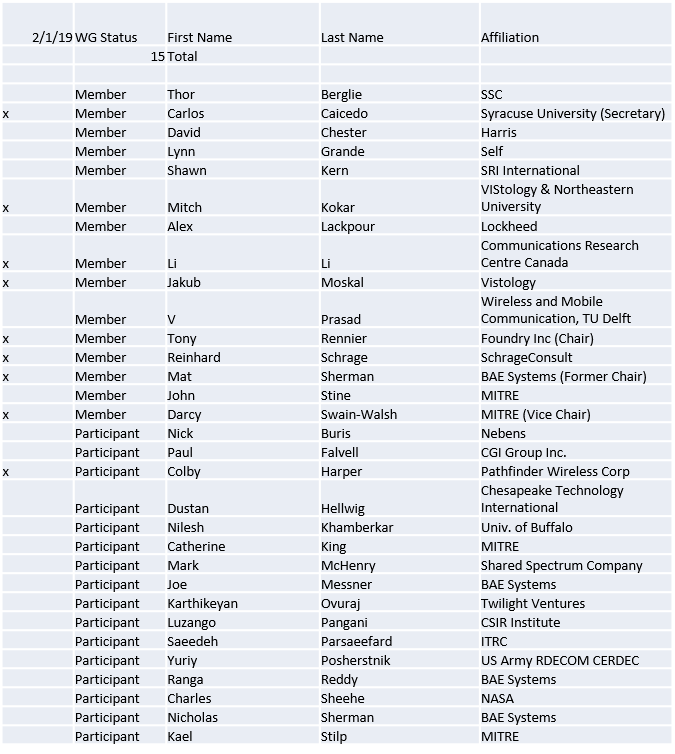 Quorum achieved. Meeting starts at 2:35 p.m. EST1.b.  Approval of AgendaApproval of Agenda contained in 5-19-0006-00Mover: MatSecond: CarlosVote: UC1.c.  Patent slides / Notes on status Patent related slides were presented, no issues came forward1.d. Approval of recent minutesMotion to approve 12/6-7/18 WG minutes contained in Doc #:5-19-0002-00-minsMover: MatSecond: CarlosVote: UCMotion to approve 1/18/19 WG minutes contained in Doc #:5-19-0005-00-minsMover: Li	  Second: Darcy Vote: UC2. Status on 1900.5.1Reinhard used one of John’s December example to make RIF examplesPAR Extension beyond 6/19 will be requiredFurther discussion on .5.1 in ad-hoc today3.   Status of 1900.5.2aJohn submitted draft documentUses Java to define structure and the rulesIs addressing some concerns (constructs and naming)Carlos working with XML and matching 1900.5.2Some corrections need to be madeLooking toward a mutual verification at March meeting4. Status on Architecture / 1900.5 revisionAd-hoc held 1/25/19 1-3pm ESTAddIdentify business process (and definition) as a higher org than use case.Use of Evidence that is not Policy i.e. Spectrum Sensor outputsMachine LearningNext ad-hoc is planned for 2/22/19 1-2:30pm EST5. Review of other DySPAN-SC activitiesStatus of DySPAN workgroups discussed:.1 Definitions going to hibernation .2 NTR (most popular).4 Hibernation.5 Awesome.6 Kicking along.7 HibernationDySPAN-SC Finances are good	Architecture / API Study GroupDormantMachine Learning Study GroupMat suggests that the group should be combined with 1900.5 architecture6. 1900.5 marketing inputsNTR7. 1900.5 meeting planning and reviewFace to Face in March for DySPAN-SCCape Canaveral, FLMarch 5-7 / 2019Next WG electronic only meeting2:30 PM EDT (UTC-4) on 4/5/2019 8. AoBNoneMeeting ends at 3:35 p.m. EST.an Working GroupIEEE DYSPAN-SC 1900.5TitleMeeting minutes 0232 for the P1900.5 Meeting of February 1, 2019DCN5-19-0015-00-minsDate Submitted03/14/2019Source(s)Carlos  Caicedo (Syracuse University)     email:     ccaicedo@syr.edu    AbstractMinutes for the IEEE 1900.5  meeting held on February 1, 2019NoticeThis document has been prepared to assist the IEEE DYSPAN-SC. It is offered as a basis for discussion and is not binding on the contributing individual(s) or organization(s). The material in this document is subject to change in form and content after further study. The contributor(s) reserve(s) the right to add, amend or withdraw material contained herein.ReleaseThe contributor grants a free, irrevocable license to the IEEE to incorporate material contained in this contribution, and any modifications thereof, in the creation of an IEEE Standards publication; to copyright in the IEEE’s name any IEEE Standards publication even though it may include portions of this contribution; and at the IEEE’s sole discretion to permit others to reproduce in whole or in part the resulting IEEE Standards publication. The contributor also acknowledges and accepts that IEEE DYSPAN SC may make this contribution public.Patent PolicyThe contributor is familiar with IEEE patent policy, as outlined in Section 6.3 of the IEEE-SA Standards Board Operations Manual <http://standards.ieee.org/guides/opman/sect6.html#6.3> and in Understanding Patent Issues During IEEE Standards Development <http://standards.ieee.org/board/pat/guide.html>.